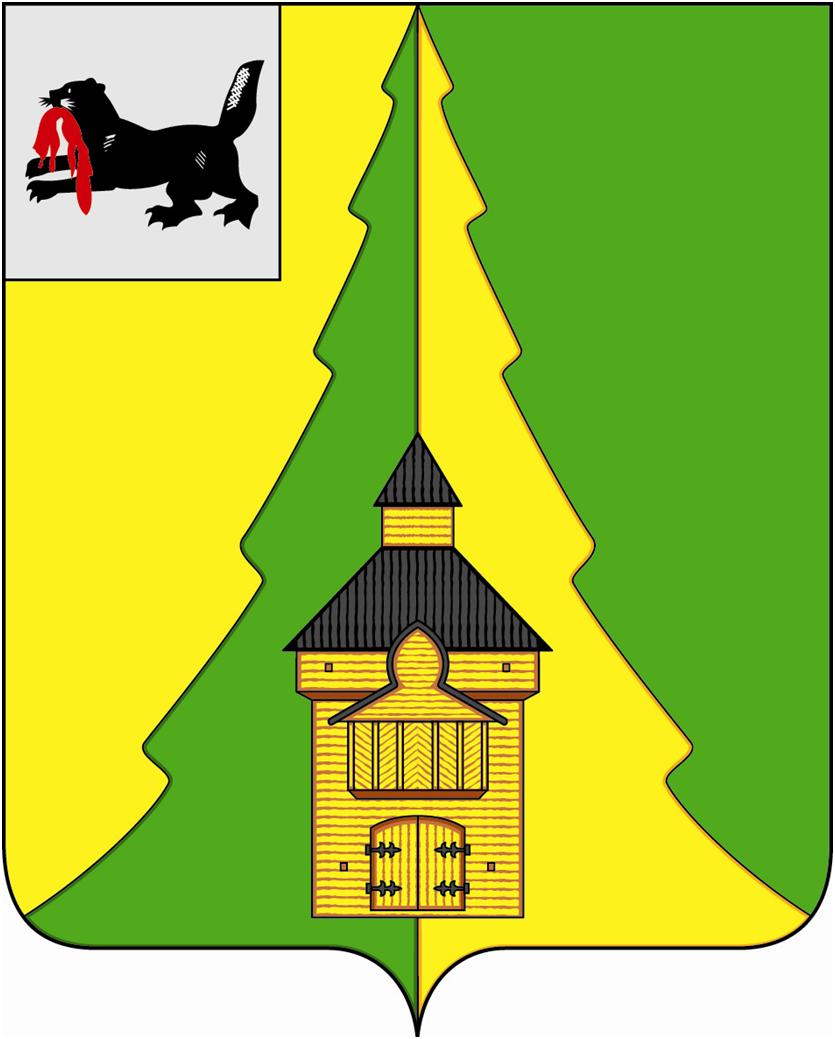 				Российская ФедерацияИркутская областьНижнеилимский муниципальный районАДМИНИСТРАЦИЯПОСТАНОВЛЕНИЕОт « 30 » мая 2018 г. №  519 г. Железногорск-Илимский	В целях привлечения жителей Нижнеилимского района к регулярным занятиям физической культурой и спортом, формирования здорового образа жизни, создания условий для активизации и совершенствования постановки массовой физкультурно-спортивной работы среди населения в городских и сельских поселениях Нижнеилимского муниципального района, популяризации и развития летних видов спорта, сохранения спортивных традиций, в соответствии с Федеральным законом от 06.10.2003г. №131-ФЗ «Об общих принципах организации местного самоуправления в Российской Федерации», Федеральным законом от 04.12.2007г. №329-ФЗ «О физической культуре и спорте в Российской Федерации», Законом Иркутской области от 17.12.2008г. №108-ОЗ «О физической культуре и спорте в Иркутской области», в соответствии с муниципальной программой «Физическая культура и спорт в Нижнеилимском муниципальном районе» на 2018-2023 годы, утвержденной постановлением администрации Нижнеилимского муниципального района от 01.09.2017г. № 623, руководствуясь ст.47 Устава МО «Нижнеилимский район», администрация Нижнеилимского муниципального районаПОСТАНОВЛЯЕТ:Провести 38-ые районные летние спортивные игры среди команд (жителей) городских и сельских поселений Нижнеилимского муниципального района, посвященные Году Спорта в Нижнеилимском районе, 40-летию ДЮСШ, 100-летию ВЛКСМ (далее – районные летние спортивные игры) 6,7,8 июля 2018г. в р.п. Радищев.Утвердить состав организационного комитета по проведению районных летних спортивных игр (Приложение №1).Утвердить Положение о проведении районных летних спортивных игр (Приложение №2).Начальнику отдела по культуре, спорту и делам молодежи администрацииНижнеилимского муниципального района (Ахахлина Т.М.):-  организовать судейство спортивных соревнований;- организовать торжественное открытие и торжественное закрытие районных летних спортивных игр, награждение победителей и призёров соревнований. Начальнику отдела социально-экономического развития администрации Нижнеилимского муниципального района (Амелин А.В.) организовать работу по обеспечению продуктами питания до 1 июля 2018г. согласно Перечню продуктов, необходимых для организации горячего питания участников районных летних спортивных игр (Приложение №3). Главе администрации Радищевского городского поселения (Козлова А.И.)рекомендовать:- подготовить спортивные объекты, сооружения, площадки и обеспечить условия для проведения спортивных соревнований;- организовать торжественное открытие и торжественное закрытие районных летних спортивных игр, культурно-развлекательные программы; - подготовить места и обеспечить условия для временного размещения иорганизованного горячего питания участников и судейской коллегии;- запретить продажу алкогольной продукции в дни проведения районных летних спортивных игр 6,7,8 июля 2018г. на территории Радищевского городского поселения. Главам городских и сельских поселений Нижнеилимского муниципаль- ного района рекомендовать провести организационную работу по формированию спортивных команд, их направлению в р.п. Радищев и активному участию в районных летних спортивных играх 6,7,8 июля 2018г.Врио начальника ОМВД России по Иркутской области в Нижнеилимском районе (Кузнецов А.А.) 6,7,8 июля 2018г. на территории р.п.Радищев:      - обеспечить круглосуточную охрану общественного порядка и безопасность дорожного движения на спортивных объектах, сооружениях, площадках; в местах временного размещения, организованного питания, культурно-массовых мероприятий, пребывания участников районных летних спортивных игр;     - организовать контроль за оборотом алкогольной продукции, в том числе самодельной.Главному врачу ОГБУЗ «Железногорская районная больница» (Скорикова Л.А.) обеспечить медицинское обслуживание участников районных летних спортивных игр 6,7,8 июля 2018г. в р.п. Радищев. Настоящее постановление опубликовать в периодическом издании «Вестник Думы и администрации Нижнеилимского муниципального района» и на официальном информационном сайте МО «Нижнеилимский район». Контроль за исполнением настоящего постановления возложить на заместителя мэра по социальной политике Пирогову Т.К.И.о. мэра района						В.В. ЦвейгартРассылка: в дело – 2, ОКСДМ, ОСЭР, главе Радищевского городского поселения, главам городских и сельских поселений, ОМВД, ОГБУЗ «ЖРБ», членам оргкомитета, отдел организационной работы и социальной политики, пресс-служба, Пироговой Т.К. О.В.Ефремова   30254Приложение  №1к постановлению администрации Нижнеилимского муниципального района  №  519  от 30.05. 2018 г.СОСТАВ организационного комитета по подготовке и проведению 38-х районных летних спортивных игр, посвященных Году Спорта в Нижнеилимском районе, 40-летию ДЮСШ, 100-летию ВЛКСМРоманов Максим Сергеевич – мэр Нижнеилимского муниципального района - председатель оргкомитета;Пирогова Татьяна Константиновна – заместитель мэра – заместитель председателя оргкомитета;Ахахлина Татьяна Михайловна – начальник отдела по культуре, спорту и делам молодежи;Козлова Александра Ивановна – Глава Радищевского городского поселения (по согласованию);Кузнецов Александр Александрович – Врио начальника ОМВД России по Иркутской области в Нижнеилимском районе (по согласованию);Скорикова Любовь Анатольевна – главный врач ОГБУЗ «Железногорская районная больница» (по согласованию);Кожевина Галина Валериевна - начальник территориального отдела Управления Роспотребнадзора по Иркутской области в Нижнеилимском районе (по согласованию); Лукшиц Александр Владимирович – консультант по вопросам торговли, общественного питания и бытового обслуживания ОСЭР;Чибышева Ирина Андреевна – начальник Департамента образования;Огородникова Марина Павловна – директор МОУ «Радищевская СОШ»;Соколова Валентина Владимировна – директор МБУ ДО «ДЮСШ»;Иванов Владимир Витальевич – электромеханик СЦБ ВСЖД ВСДИ Коршуниха-Ангарская ШЧ-11  - главный судья районных летних спортивных игр;Жукова Екатерина Николаевна – инструктор по спорту Радищевского городского поселения (по согласованию);Жукова Екатерина Геннадьевна – директор МУК «КДК «Спектр» Радищевского городского поселения (по согласованию);Ефремова Оксана Васильевна – консультант по спорту и молодежной политике ОКСДМ;Межова Ольга Петровна – консультант по культуре ОКСДМ;Яковлева Анастасия Юрьевна – главный специалист по физической культуре и спорту МКУ «Сервисный центр»;Ступина Ирина Григорьевна – консультант отдела организационной работы и социальной политики (пресс-служба).И.о. мэра района                                                                     В.В. ЦвейгартПриложение  № 3к постановлению администрации Нижнеилимского муниципального района  №  519    от 30.05. 2018 г.Перечень продуктов, необходимых для организации горячего питания участников  районных летних спортивных игр Количество участников – 350 человек.И.о. мэра района                                                                     В.В. ЦвейгартП О Л О Ж Е Н И Ео проведении 38-х районных летних  спортивных игр среди команд (жителей) городских и сельских поселений Нижнеилимского муниципального района, посвященных ГОДУ СПОРТА в Нижнеилимском районе, 40-летию ДЮСШ, 100-летию ВЛКСМ1. ЦЕЛИ и задачи:Районные летние спортивные игры среди команд (жителей) городских и сельских поселений Нижнеилимского района, посвященные ГОДУ СПОРТА в Нижнеилимском районе, 40-летию ДЮСШ, 100-летию ВЛКСМ (далее – районные летние спортивные игры; соревнования) являются традиционным ежегодным официальным комплексным физкультурно-спортивным массовым  мероприятием и проводятся  в целях:- создания условий для активизации и совершенствования постановки массовой физкультурно-спортивной работы среди населения в городских и сельских поселениях Нижнеилимского муниципального района; сохранения спортивных традиций;- дальнейшего привлечения жителей городских и сельских поселений к регулярным занятиям физической культурой и спортом; воспитания у молодежи ответственности, готовности к труду и защите Родины, физической и нравственной закалки; - укрепления здоровья, пропаганды активного образа жизни, организации здорового досуга среди населения средствами физической культуры и спорта;- дальнейшего роста спортивного мастерства спортсменов городских и сельских поселений  Нижнеилимского муниципального района.2. ВРЕМЯ И МЕСТО проведения:Районные летние спортивные игры  проводятся в 2 этапа:1 этап – с января по июнь 2018 г. -  спортивно-массовые соревнования по видам спорта на территориях городских и сельских поселений Нижнеилимского муниципального района; 2 этап – 6,7,8 июля 2018г. - районные соревнования по видам спорта в соответствии со спортивной программой районных летних спортивных игр, на территории Радищевского городского поселения Нижнеилимского муниципального района (р.п.Радищев).3. ОРГАНИЗАТОРЫ районных летних спортивных игр:Руководство подготовкой и проведением 1-го этапа районных летних спортивных игр осуществляется органами местного самоуправления городских и сельских поселений.Общее руководство подготовкой и проведением 2-го этапа районных летних спортивных игр осуществляется администрацией Нижнеилимского муниципального района и администрацией Радищевского городского поселения (далее – оргкомитет) при поддержке ОМВД России по Нижнеилимскому району, ОГБУЗ «ЖРБ», иных организаций, учреждений, предприятий, в том числе находящихся на территории Нижнеилимского района. Непосредственная подготовка и проведение районных летних спортивных игр возлагается на отдел по культуре, спорту и делам молодежи администрации Нижнеилимского муниципального района и администрацию Радищевского городского поселения. Проведение спортивных соревнований возлагается на судейскую коллегию, утвержденную оргкомитетом. Главный судья районных летних спортивных игр – Иванов Владимир Витальевич.4. КОМАНДЫ: требования, условия допуска, ответственностьК участию в  районных летних спортивных играх приглашаются сборные команды городских и сельских поселений Нижнеилимского муниципального района (далее – команды),  скомплектованные по итогам соревнований I этапа. К соревнованиям районных летних спортивных игр допускаются команды, представившие заявки в установленные сроки и в соответствии с требованиями к оформлению заявок и документов, и получившие подтверждение от оргкомитета о включении команды в список команд-участниц.  К участию в районных летних спортивных играх не допускаются команды, заявившие об участии только в избранных видах состязаний спортивной программы районных летних спортивных игр, не имеющие общекомандную заявку и прибывшие на соревнования без руководителя команды.  Руководителями команд на районных летних спортивных играх являются главы городских и сельских поселений. На параде открытия и церемонии закрытия  районных летних спортивных игр команды поселений должны быть в полном составе, в единой форме либо иметь единый отличительный знак (единый элемент одежды). Наличие флага (эмблемы, герба муниципального образования) приветствуется.Каждая команда должна с собой иметь:мячи футбольные и волейбольные (для тренировок, разминок, игр),теннисные ракетки, мячи для настольного тенниса, мешки для мусора (для складирования мусора в местах временного размещения команды). Руководители команд несут ответственность:за формирование команды и её участие в спортивных соревнованиях и различных мероприятиях; за жизнь и здоровье несовершеннолетних участников в пути следования на районные летние спортивные игры и обратно, а также в период пребывания на районных летних спортивных играх; за поведение участников своих команд на спортивных площадках, в помещениях и местах временного размещения (кабинетах, рекреациях, туалетных комнатах и др.), местах организованного питания (столовая), а также общественных местах поселка, в т.ч. на берегу водоема - на протяжении всего периода пребывания на районных летних спортивных играх; за сохранность имущества (материальная ответственность) в местах временного размещения команды (приёмка и сдача помещения осуществляется комиссией и оформляется соответствующим документом).Руководители команд должны заблаговременно ознакомить каждого участника команды с данным положением; а также непосредственно в период пребывания на районных летних спортивных играх своевременно знакомить с иными инструкциями и документами, подготовленными оргкомитетом.5. ЗАЯВКИ: порядок и сроки подачи, документыПредварительную письменную заявку на участие в районных летних спортивных играх, заверенную руководителем команды - главой муниципального образования (подпись, дата, печать), необходимо направить в отдел по культуре, спорту и делам молодежи администрации Нижнеилимского муниципального района не позднее 28 июня 2018г. на email: musport@mail.ru, указав следующую информацию:общее количество человек в делегации (информация необходима для организации питания и размещения);общее количество участников спортивной команды; количество участников команды в возрасте 16-17 лет (не более 40%);информация об участниках сдачи нормативов (испытаний) ВФСК ГТО:                                                                     ФИО, возраст, ступень, УИН (ID-номер) по итогам регистрации на официальном сайте ВФСК ГТО;прибытие в п. Радищев: вид транспорта, время;убытие из п. Радищев: вид транспорта, время;ответственный исполнитель за формирование  команды: Фамилия Имя Отчество (полностью), должность, контактный телефон (мобильный).Заявки общекомандные, по видам спорта, документы – (далее – Заявки и Документы) необходимо предоставить в мандатную комиссию 6 июля 2018г.Время работы мандатной комиссии – 6 июля 2018г. с 10 до 13 час.Мандатная комиссия осуществляет приём Заявок и Документов, организует тщательную их проверку.  Мандатная комиссия работает с каждой командой индивидуально, последовательно - в порядке «живой» очереди. Руководитель (заместитель руководителя) команды должен присутствовать до конца проверки Заявок и Документов своей команды, затем получает (либо не получает) допуск своей команды к участию в соревнованиях. В мандатную комиссию руководитель (заместитель руководителя) команды предоставляет следующие Заявки и Документы:Заявки на участие должны быть оформлены и заполнены в полном соответствии с представленной формой приложений, без исправлений и помарок.Команды, не предоставившие все документы в мандатную комиссию в указанное время, к    соревнованиям не допускаются. Работа мандатной комиссии является открытой, т.е. руководители (заместителируководителей) других команд могут присутствовать и наблюдать за работой мандатной комиссии, не вмешиваясь и не мешая работе мандатной комиссии.  В 14.30 час. – заседание судейской и мандатной комиссий с обязательным участием руководителей и заместителей руководителей команд. О месте проведения заседания будет сообщено дополнительно.6.  УЧАСТНИКИ команд, требования, условия допуска, ответственность:К участию в соревнованиях допускаются участники команд в соответствии со следующими условиями:Возраст участников: от 18 лет (2000г.р.) и старше; в составе команды допускаются участники в возрасте 16-17 лет (в т.ч. школьники,                              2001г.р. и 2002г.р.; возраст определяется на момент проведения соревнований – т.е. на 6 июля 2018г.). Но не более 40% от общего количества участников команды.Регистрация по месту жительства (отметка в паспорте гражданина Российской Федерации):Состав команды – жители поселения, выступающие за свою команду; имеющие постоянную регистрацию в этом населенном пункте.В составе команды допускается участие спортсменов – жителей других населенных пунктов Нижнеилимского района и имеющих постоянную регистрацию в этом населенном пункте) Нижнеилимского района. Но не более 30% от общего количества участников команды.В состав команды не могут входить спортсмены, не проживающие на территории Нижнеилимского района.Временная регистрация не допускается. Допуск врача:Каждый участник должен быть практически здоров, иметь письменный допуск врача к участию в спортивных соревнованиях районных летних спортивных игр (см. Приложения 1,2,3).Каждый участник должен с собой иметь следующие документы:паспорт (оригинал),полис обязательного медицинского страхования (оригинал),договор о страховании жизни и здоровья от несчастных случаев (оригинал).Каждый участник должен с собой иметь: спортивную форму (одежду, обувь),спальный мешок + комплект постельного белья + надувные матрасы + др. (для организации спального места в местах временного размещения, а также создания комфортных условий, но без причинения ущерба предоставленным помещениям!),  бутилированную питьевую воду – не менее 2х литров в день на одного человека (для организации питьевого режима).Каждый участник должен ознакомиться  с настоящим положением и соблюдать все его пункты и условия, подчиняться руководителю команды и заместителю руководителя команды; соблюдать правила личной безопасности и технику безопасности, административно-правовые нормы в соответствии с кодексом Российской Федерации об административных правонарушениях.7. ОБЕСПЕЧЕНИЕ БЕЗОПАСНОСТИ участников и зрителей: Обеспечение безопасности участников и зрителей осуществляется согласно официальным требованиям Правил обеспечения безопасности при проведении официальных спортивных соревнований, утвержденных Постановлением Правительства Российской Федерации от 18 апреля 2014 года № 353, а также требованиям правил по видам спорта, включенным в районные летние спортивные игры.Места проведения 1-го этапа районных летних спортивных игр в городских и сельских поселениях Нижнеилимского муниципального района определяются органами местного самоуправления и должны отвечать требованиям соответствующих нормативных правовых актов, действующих на территории Российской Федерации по обеспечению общественного порядка и безопасности участников и зрителей. Ответственность за организацию, подготовку, проведение и медицинское обеспечение 1-го этапа районных летних спортивных игр в городских и сельских поселениях Нижнеилимского муниципального района несут органы местного самоуправления городских и сельских поселений.Места проведения спортивных соревнований и мероприятий 2-го этапа районных летних спортивных игр должны отвечать требованиям соответствующих нормативных правовых актов, действующих на территории Российской Федерации по обеспечению общественного порядка и безопасности участников и зрителей. Оргкомитет районных летних спортивных игр несёт ответственность за безопасность участников и зрителей, организует охрану общественного порядка и безопасность дорожного движения, медицинское сопровождение участников во время спортивных соревнований; организует работу по подготовке и функционированию мест проведения соревнований, мест временного размещения, мест питания участников и судей. Оказание скорой медицинской помощи осуществляется в соответствии с приказом Министерства здравоохранения Российской Федерации от 1 марта 2016 года № 134-н «О Порядке организации оказания медицинской помощи лицам, занимающимся физической культурой и спортом (в том числе при подготовке м проведении физкультурных мероприятий и спортивных мероприятий), включая порядок медицинского осмотра лиц, желающих пройти спортивную подготовку, заниматься физической культурой и спортом в организациях и (или) выполнить нормативы испытаний (тестов) Всероссийского физкультурно-спортивного комплекса «Готов к труду и обороне» (ГТО)».В местах проведения соревнований должна находиться машина Скорой медицинской помощи и квалифицированный медицинский персонал. Организация медицинского сопровождения   возлагается на ОГБУЗ «Железногорская районная больница». Организация охраны общественного порядка и безопасность дорожного движения возлагается на ОМВД России по Нижнеилимскому району.Участники и зрители обязаны соблюдать правила личной безопасности и технику безопасности в период проведения всех мероприятий (спортивных, культурно-массовых и иных) районных летних спортивных игр.Запрещается оказывать противоправное влияние на результаты районных летних спортивных игр. Запрещается участвовать в азартных играх в букмекерских конторах и тотализаторах путём заключения пари на районные летние спортивные игры в соответствии с требованиями, установленными пунктом 3 части 4 статьи 26.2 Федерального закона от 04 декабря 2007 года                                №329-ФЗ «О физической культуре и спорте в Российской Федерации».8. СТРАХОВАНИЕ участников:Участие в районных летних спортивных играх осуществляется только при наличии действующего договора о страховании жизни и здоровья от несчастных случаев, включая риски соревнований, который предоставляется в мандатную комиссию (комиссию по допуску) участников на каждого участника районных летних спортивных игр. Страхование участников может производиться как за счет средств самого участника, так и за счет средств командирующих организаций. Оригиналы договоров должны находиться у участников; копии договоров на каждого участника соревнований предоставляются в мандатную комиссию. Основанием для допуска участника к районным летним спортивным играм по медицинским заключениям является заявка (общекомандная и по видам спорта /видам соревнований) с отметкой «Допущен» напротив каждой фамилии участника с подписью врача /врача по лечебной физкультуре, врача по спортивной медицине/ и заверенной личной печатью, личной подписью с расшифровкой ФИО врача в конце заявки.  9. ПРОГРАММА соревнований, СОСТАВ спортивной команды и делегации:В программу соревнований районных летних спортивных игр (Приложение № 4) включены следующие виды спорта  /виды соревнований/:Количественный состав спортивной команды – не более 37 чел. (в т.ч. ребёнок семейной эстафеты).Количественный состав общей делегации - не более 38 чел.10. УСЛОВИЯ ПРОВЕДЕНИЯ и зачёт по видам спорта:1- 2) ВолейболСоревнования командные, проводятся среди мужских и женских команд отдельно. Соревнования проводятся по действующим правилам волейбола. Победители определяются по наибольшей сумме очков. За победу команде присуждается 2 очка, за поражение – 0 очков. Все встречи состоят из 3-х партий, до 2-х побед. В случае равенства очков у двух команд - определение победителей по личной встрече. При равном количестве очков у трёх команд и более команд места определяются по разнице забитых и пропущенных мячей (среди этих команд). Иные условия оговариваются на заседании судейской коллегии. 3) Мини-футболСоревнования командные,  проводятся по действующим правилам мини-футбола. Система и порядок проведения соревнований определяется судейской коллегией после окончания регистрации участников в зависимости от количества команд-участниц. Участники должны иметь футбольную форму, кеды или кроссовки. Запрещается играть в бутсах во избежание травм. 4) Гиревой спортСоревнования лично-командные, проводятся согласно Правил Всероссийской Федерации гиревого спорта; в 2х весовых категориях:1ая весовая категория - до 80 кг,2ая весовая категория - свыше 80 кг; с 2-мя гирями весом 24 кг. Упражнение выполняется толчком.  Каждый участник проходит взвешивание за 1 час до начала соревнований. По окончании взвешивания проводится жеребьевка. Участник должен принять участие в разминке, после чего он допускается или не допускается к соревнованиям.Участник может быть не допущен к соревнованиям главным судьей (еще на этапе разминки) при обнаружении главным судьей явных признаков отсутствия у участника опыта, практики, техники выполнения упражнений и при отсутствии необходимых физических данных, во избежание различного рода травм. 5) АрмрестлингСоревнования лично-командные. Количество участников: минимальное – 4 человека (2м+2ж), максимальное допустимое 10 человек (5м+5ж). В общекомандный зачет идут 4 лучших результата (2м+2ж). 	Система проведения соревнований будет определена на заседании судейской коллегии согласно численности заявленных участников: либо по протоколу в весовых категориях до 75 кг, до 85 кг, свыше 85 кг, либо по олимпийской системе согласно Правил Всемирной Федерации Армспорта по Армрестлингу.	Соревнования состоятся во 2й день районных летних спортивных игр: 1) Мастер-класс (рано утром) для участников, заявленных для участия в соревнованиях. Участник, не прошедший мастер-класс, может быть не допущен к соревнованиям,  во избежание различного рода травм. 2) Взвешивание (за 1 час до начала соревнований) каждого участника, допущенного к соревнованиям по итогам прохождения мастер-класса.3) Соревнования.	Личное первенство определяется раздельно среди мужчин и женщин, в весовых категориях до 75 кг, до 85 кг, свыше 85 кг. 	Командное первенство определяется по четырём (2м мужским + 2м женским) лучшим результатам, показанным спортсменами в весовых категориях: до 85 кг, свыше 85 кг.6) Русские шашки Соревнования лично-командные, 2 участника (1м+1ж). Личное первенство определяется раздельно среди мужчин и женщин.Соревнования проводятся согласно Правил вида спорта «Шашки», утвержденных Приказом № 722  от 10.09.2013г. Минспорта России. 7) Дартс  Соревнования лично-командные, 1 участник – глава поселения, не зависимо от пола. Соревнования проводятся согласно Правил вида спорта «Дартс», утвержденных Приказом № 409 от 28.04.2010г. Министерства спорта, туризма и молодежной политики РФ. 8) Настольный теннис  Соревнования лично-командные, 2 участника (1м+1ж). Личное первенство определяется раздельно среди мужчин и женщин.Соревнования проводятся согласно Правил вида спорта «Настольный теннис», утвержденных Приказом № 1083 от 19.12.2017г. Минспорта России. 9) Нормативы испытаний (тестов) ВФСК ГТО:Соревнования лично-командные. Соревнования проходят в течение 3х дней районных летнихспортивных игр.	Каждый участник ВФСК ГТО должен до 20 июня 2018 г. пройти регистрацию на официальном сайте ВФСК ГТО www.gto.ru. После регистрации (заполнения анкеты) в системе АИС ГТО участнику присваивается уникальный идентификационный номер УИН (ID-номер) из 11 цифр, который высылается участнику на указанный при регистрации адрес электронной почты. Полученный УИН (ID-номер) должен быть вписан в заявку по данному виду состязаний                                   (см. Приложение 3). 	Каждый участник принимает участие во всех нижеперечисленных испытаниях своей ступени. Участник ВФСК ГТО районных летних спортивных игр-2017 имеет право стать участником ВФСК ГТО районных летних спортивных игр 2018 года.		Участники соревнований, успешно сдавшие нормативы испытаний (тестов) ВФСК ГТО, являются кандидатами на получение значка отличия (золотой, серебряный, бронзовый) и удостоверения ВФСК ГТО.	Личное первенство определяется раздельно среди мужчин и женщин, в своих возрастных категориях - ступенях.	Командное первенство определяется по результатам сдачи нормативов испытаний (тестов) всеми участниками своей ступени.МУЖЧИНЫ:	VI ступень (18-29 лет):Бег на 60 м (с);Бег на 3км (мин, с);Подтягивание из виса на высокой перекладине (количество раз),     или сгибание и разгибание рук в упоре лёжа на полу (количество раз),      или рывок гири 16 кг (количество раз);Наклон вперёд из положения стоя с прямыми ногами на гимнастической скамье     (ниже уровня скамьи, см);Прыжок в длину с разбега (см)     или прыжок в длину с места толчком двумя ногами (см);Метание спортивного снаряда весом 700 г (м) – граната;Стрельба из пневматической винтовки из положения сидя или стоя с опорой локтей о     стол или стойку, дистанция 10 м (очки);Поднимание туловища из положения лёжа на спине (количество раз за 1 мин);VII ступень (30-39 лет): Бег на 60 м (с);Бег на 3км (мин, с);Подтягивание из виса на высокой перекладине (количество раз);     или подтягивание из виса лёжа на низкой перекладине 90 см (количество раз);     или рывок гири 16 кг (количество раз);Наклон вперёд из положения стоя с прямыми ногами на гимнастической скамье     (ниже уровня скамьи, см);Прыжок в длину  с места  (см);Метание спортивного снаряда весом 700 г (м) – граната;Поднимание туловища из положения лёжа на спине (количество раз за 1 мин);Стрельба из пневматической винтовки из положения сидя или стоя с опорой локтей о     стол или стойку, дистанция 10 м (очки).ЖЕНЩИНЫ:VI ступень (18-29 лет):Бег на 60 м (с);Бег на 2км (мин, с);Подтягивание из виса лёжа на низкой перекладине 90 см (количество раз), или сгибание и разгибание рук в упоре лёжа на полу (количество раз);Наклон вперёд из положения стоя с прямыми ногами на гимнастической скамье     (ниже уровня скамьи, см);Прыжок в длину с разбега (см),      или прыжок в длину с места толчком двумя ногами (см);Метание спортивного снаряда весом 500 г (м) – граната;Стрельба из пневматической винтовки из положения сидя или стоя с опорой локтей о     стол или стойку, дистанция 10 м (очки);Поднимание туловища из положения лёжа на спине (количество раз за 1 мин);VII ступень (30-39 лет):Бег на 60 м (с);Бег на 2 км (мин, с);Подтягивание из виса лёжа на низкой перекладине 90 см (количество раз),      или сгибание и разгибание рук в упоре лёжа на полу (количество раз);Наклон вперёд из положения стоя с прямыми ногами на гимнастической скамье     (ниже уровня скамьи, см);Прыжок в длину  с места  (см);Метание спортивного снаряда весом 500 г (м) – граната;Поднимание туловища из положения лёжа на спине (количество раз за 1 мин);Стрельба из пневматической винтовки из положения сидя или стоя с опорой локтей о     стол или стойку, дистанция 10 м (очки).10) Семейная (весёлая) эстафета «Папа, мама, я – спортивная семья!». Соревнования командные. Эстафета посвящена Дню семьи, любви и верности. Участники – семейная команда: супруг + супруга + ребёнок (сын или дочь в возрасте 10-12 лет). Если по объективным причинам семья не привезла с собой ребёнка на районные летние спортивные игры, то возможен вариант «предоставления» ребёнка из числа юных жителей п.Радищев.11) Легкоатлетическая эстафета  Соревнования командные. Состав команды 4 человека (2муж+2 жен) из числа заявленных участников основного состава команды. Общая дистанция = 2000 м. На заседании судейской коллегии принимается решение о порядке распределения по этапам, длинах дистанций на этапах.12) Перетягивание канатаСоревнования командные, проводятся по действующим правилам вида спорта «Перетягивание каната». Встреча между командами состоит из трёх попыток. В случае победы одной из команд в двух попытках, третья не проводится. После каждой попытки команды меняются местами и отдыхают (не более 3х минут). Победа в схватке присуждается той команде, которая перетянет канат на свою сторону настолько, чтобы одна из боковых меток каната пересекла среднюю линию на земле.К соревнованиям допускаются участники, прошедшие мандатную комиссию, на старт участники предоставляют оригинал паспорта. Общий вес команды (6 человек) не должен превышать 500 кг (+ - 20 кг). Взвешивание проводится перед началом соревнований. Форма одежды – произвольная, обувь – ботинки или кроссовки. Бутсы или иная обувь с шипами не разрешаются. Допускается использование участниками перчаток.11. УСЛОВИЯ ПОДВЕДЕНИЯ ИТОГОВИтоги районных летних спортивных игр проводятся следующим образом:Личное первенство: гиревой спорт, армрестлинг, русские шашки, дартс, настольный теннис, нормативы испытаний (тестов) ВФСК ГТО.Командное первенство: волейбол мужской, волейбол женский, мини-футбол, гиревой спорт, армрестлинг, русские шашки, дартс, настольный теннис, нормативы испытаний (тестов) ВФСК ГТО, семейная (весёлая) эстафета, легкоатлетическая эстафета, перетягивание каната. Общекомандное Первенство среди команд определяется по двум подгруппам:Командное первенство по видам спорта и общекомандное первенство среди команд определяется по наименьшей сумме занятых мест. За каждый «незакрытый» вид соревнований команде присуждается последнее место, и прибавляются 2 штрафных очка. В случае равенства очков у двух и более команд победитель определяется по наибольшему количеству занятых призовых мест по отдельным видам спорта.Личное первенство определяется по техническим результатам.В главную судейскую коллегию может быть подан протест в течение 30 минут после окончания соревнования по виду спорта. Протест подкрепляется суммой в размере 500 рублей. При рассмотрении протеста, если он удовлетворяется, сумма возвращается команде. Если протест отклоняется, сумма не возвращается.В случае выявления подставных лиц к команде применяются следующие штрафные санкции: в личном первенстве участник снимается с соревнований в данном виде спорта /виде соревнований, результаты аннулируются; в игровых видах спорта и командных состязаниях команде засчитывается поражение (волейбол 2:0, футбол 3:0, перетягивание каната 2:0);команда лишается призовых мест как в соревнованиях по виду спорта /виду соревнований,                 так и в общекомандном зачёте. В случае нарушения участниками /участником команды дисциплины, общественного порядка во время проведения соревнований, а также в вечернее и ночное время, неспортивное поведение участников/участника (в т.ч. оскорбления, использование нецензурной и ненормативной лексики) на спортивных площадках и на «трибунах», решением оргкомитета команда дисквалифицируется и снимается с районных летних спортивных игр. Оргкомитет уведомляет команду о принятом решении. Команда в течение 2х часов с момента уведомления должна покинуть помещение временного размещения (и сдать помещение по акту приёмки-сдачи) и покинуть посёлок Радищев. 12. НАГРАЖДЕНИЕ:Победители в личном первенстве за 1,2,3 место награждаются грамотами и медалями. В игровых видах спорта памятными призами награждаются лучшие игроки по номинациям.Команды, занявшие 1 место по видам спорта, награждаются дипломом первой степени, Кубком, медалями. За 2-3 места команды награждаются дипломами соответствующих степеней, медалями.В общекомандном зачёте Iй подгруппы:- Команда, занявшая 1 место, награждается Кубком и дипломом. Команды, занявшие 2и3 место, награждаются дипломами соответствующих степеней.В общекомандном зачёте IIй подгруппы:- Команды, занявшие 1,2,3  место, награждаются соответствующим Кубком и дипломом. Предусматриваются специальные командные номинации. Возможно награждение специальными призами, учрежденными спонсорами соревнований.13. ФИНАНСИРОВАНИЕ:Финансирование 2-го этапа районных летних спортивных игр осуществляется при долевом участии администрации Нижнеилимского муниципального района и администрации Радищевского городского поселения, при финансовой поддержке организаций и  предприятий, в т.ч. находящимся на территории Нижнеилимского района.Расходы, связанные с доставкой команд к месту проведения 2-го этапа районных летних спортивных игр и обратно, несут командирующие организации.Оргкомитет, судейская коллегия оставляет за собой право вносить корректировки и уточнения в данное положение с уведомлением об этом команд - участников.Данное положение является официальным вызовом на районные летние спортивные игры - 2018            И.о. мэра района                                                              В.В. Цвейгарт                                                                                                                                 Приложение № 4                                                                                                                   к Положению о проведении                                                                                                                     районных летних спортивных игрПРОГРАММА38-ых районных летних спортивных игр среди команд (жителей) городских и сельских поселений Нижнеилимского муниципального района, посвященные ГОДУ СПОРТА в Нижнеилимском районе, 40-летию ДЮСШ и 100-летию ВЛКСМр.п. Радищев                                                                                                                                         6,7,8 июля 2018 г.Организаторы оставляют за собой право вносить незначительные изменения в программу районных летних спортивных игр с уведомлением об этом участников соревнований.                                                                                                                                                                                              Приложение № 1                                                                                                                                                                              к Положению о проведении                                                                                                                                                                                         районных летних спортивных игрОбщекомандная ЗАЯВКАна участие в районных летних спортивных играх – 2018 р.п. Радищев                                                                                                                                                                             6,7,8 июля 2018г.от команды _______________________________________________                                                наименование муниципального образования Нижнеилимского муниципального районаК соревнованиям допущено ________________  чел.                                                                                                            прописью __________________               ____________________________  подпись медиц. работника                   расшифровка подписи медиц. работника                                                     М.П.                                   печать медицинского учрежденияРуководитель команды                                         __________________               ____________________________                                                                                                         подпись Главы МО                                   расшифровка подписи Главы МО                                                  М.П.                                                     печать Главы МОЗам. руководителя команды                               __________________                        ____________________________                                                                                                          подпись зам. рук-ля                                  расшифровка подписи зам. рук-лямоб.тел. (доступный в п.Радищев).:                                  Руководителя команды         8-_______________________                                 Заместителя руководителя     8-________________                                                                                                                                                                                                                  Приложение № 2                                                                                                                                                                                                   к Положению о проведении                                                                                                                                                                                         районных летних спортивных игрЗАЯВКА на участие в районных летних спортивных играх – 2018 р.п. Радищев                                                                                                                                                                                       6,7,8 июля 2018г.от команды _______________________________________________                                                наименование муниципального образования Нижнеилимского муниципального районаВид спорта / вид соревнований / _________________________________________К соревнованиям допущено ________________  чел.                                                                                                            прописью __________________               ____________________________  подпись медиц. работника                   расшифровка подписи медиц. работника                                                     М.П.                                   печать медицинского учрежденияЗаместитель руководителя команды                        __________________               ____________________________                                                                                                              подпись зам. рук-ля                                   расшифровка подписи зам. рук-ля                                                                                                                                                                                                                 Приложение № 3                                                                                                                                                                                                    Положению о проведении                                                                                                                                                                                         районных летних спортивных игрЗАЯВКА на участие в районных летних спортивных играх – 2018 р.п. Радищев                                                                                                                                                                             6,7,8 июля 2018г.от команды _______________________________________________                                                наименование муниципального образования Нижнеилимского муниципального районапо сдаче нормативов испытаний (тестов) Всероссийского физкультурно-спортивного комплекса «Готов к труду и обороне» (ГТО)К соревнованиям допущено ________________  чел.                                                                                                            прописью __________________               ____________________________  подпись медиц. работника                   расшифровка подписи медиц. работника                                                     М.П.                                   печать медицинского учрежденияЗаместитель руководителя команды                        __________________               ____________________________                                                                                                             подпись зам. рук-ля                                   расшифровка подписи зам. рук-ля«О проведении 38-х районных летних спортивных игр среди команд (жителей) городских и сельских поселений Нижнеилимского муниципального района, посвященных Году Спорта в Нижнеилимском районе, 40-летию ДЮСШ, 100-летию ВЛКСМ»№п/пНаименованиеКоличество1.Огурец свежий40 кг2.Капуста свежая70 кг3.Морковь15 кг4.Свекла 30 кг5.Чеснок 15 головок6.Лук репчатый20 кг7.Соль 8 кг8.Перец молотый3 пачки9.Лавровый лист2 пачки10.Сахар-песок 25 кг11.Сухофрукты 17 кг12.Лимон 3 кг13.Молоко сухое2 кг14.Рис 20 кг15.Масло растительное8 литров16.Масло сливочное12 кг17.Майонез 5 литров18.Томатная паста2 кг19.Гречка 20 кг20.Горох 9 кг21.Мука 2 кг22.Макароны 20 кг23.Домашняя лапша / спагетти мелкая или вермишель /10 кг24.Молоко 15 литров25.Курица 23 кг26.Минтай 50 кг27.Говядина 17,5 кг28.Сосиска 20 кг29.Сарделька 37 кг30.Печень 40 кг31.Тушёнка 70 банок32.Заварка (чай чёрный)1,5 кг33.Колбаса варёная17 кг34.Хлеб 84 б.35.Булочка 700 шт.                                                                   Приложение № 2                                       к постановлению администрации                          Нижнеилимского муниципального района                         №  519    от 30.05. 2018 г.№п/пНаименованиеКоличество экз.№ ПриложенияПримечание1.Заявка общекомандная1 экз.Приложение №12.Заявки по видам спорта /видам соревнований/ по 1 экз.         на каждый вид спорта /вид соревнований/Приложение №2Волейбол мужской и волейбол женский – разные виды соревнований, поэтому – две отдельные заявки!3.Заявка по сдаче нормативов испытаний (тестов) ВФСК ГТО1 экз.Приложение №34.ПаспортаНа каждого участника командыДля проверки соответствия с копиями паспортов. Паспорта возвращаются руководителю команды сразу после прохождения мандатной комиссии5.Копии паспортов: 2и3 стр., страницы с регистрацией по месту жительства. Для участников семейной (веселой) эстафеты дополнительно – страницы с отметкой о регистрации брака.На каждого участника команды Копии паспортов остаются в мандатной комиссии в течение 1го месяца с момента окончания районных летних спортивных игр6.Копии полисов ОМС (обязательного медицинского страхования)На каждого участника командыКопии полисов ОМС остаются в мандатной комиссии в течение 1го месяца с момента окончания районных летних спортивных игр7.Копии договоров о страховании жизни и здоровья от несчастных случаевНа каждого участника командыПриложение №5 Приложение  №6 Копии договоров о страховании жизни остаются в мандатной комиссии в течение 1го месяца с момента окончания районных летних спортивных игр.Вместо договора о страховании жизни и здоровья допускается расписка, написанная собственноручно (не компьютерная распечатка!):*) собственноручно совершеннолетним участником соревнований (Приложение №5); *) собственноручно родителем (законным представителем) несовершеннолетнего участника соревнований (Приложение №6).№п/пВиды спорта (виды соревнований)ПервенствоМужчиныЖенщиныРебенок Всего, чел.Всего, чел.1.Волейбол  мужскойкомандное6+1--772.Волейбол   женскийкомандное-6+1-773.Мини-футболкомандное5+2--774.Гиревой спортлично-командное2--2 из состава команды2 из состава команды5.Армрестлинглично-командноев общекомандный зачет идут 2+2 лучших результата2-52-5-4-10 из состава команды4-10 из состава команды6.Русские шашкилично-командное11-2 из состава команды2 из состава команды7.Дартс лично-командноеУчастники – главы поселений не зависимо от пола Участники – главы поселений не зависимо от пола -118.Настольный теннис лично-командное 11-2 из состава команды2 из состава команды9.Нормативы испытаний (тестов) ВФСК ГТОлично-командное2 (VI ступень: 18-29 лет) 2 (VI ступень: 18-29 лет)-4 из состава команды= 89.Нормативы испытаний (тестов) ВФСК ГТОлично-командное2 (VII ступень: 30-39 лет)2 (VII ступень: 30-39 лет)-4из состава команды= 810.Семейная (весёлая) эстафета «Мама, папа, я – спортивная семья!», посвященная Дню семьи, любви и верностикомандное 1113из состава команды3из состава команды10.Семейная (весёлая) эстафета «Мама, папа, я – спортивная семья!», посвященная Дню семьи, любви и верностикомандное Семейная команда: супруг + супруга + ребёнок(сын или дочь в возрасте 10-12 лет) Семейная команда: супруг + супруга + ребёнок(сын или дочь в возрасте 10-12 лет) Семейная команда: супруг + супруга + ребёнок(сын или дочь в возрасте 10-12 лет) 3из состава команды3из состава команды11.Легкоатлетическая эстафета  (общая дистанция 2000 м)      командное22-4 из состава команды4 из состава команды12.Перетягивание канатакомандное42-6 из состава команды6 из состава команды1 подгруппа2 подгруппа1. Железногорск – Илимское ГП1. Березняковское СП2. Новоигирминское ГП2. Брусничное СП3. Рудногорское ГП3. Видимское ГП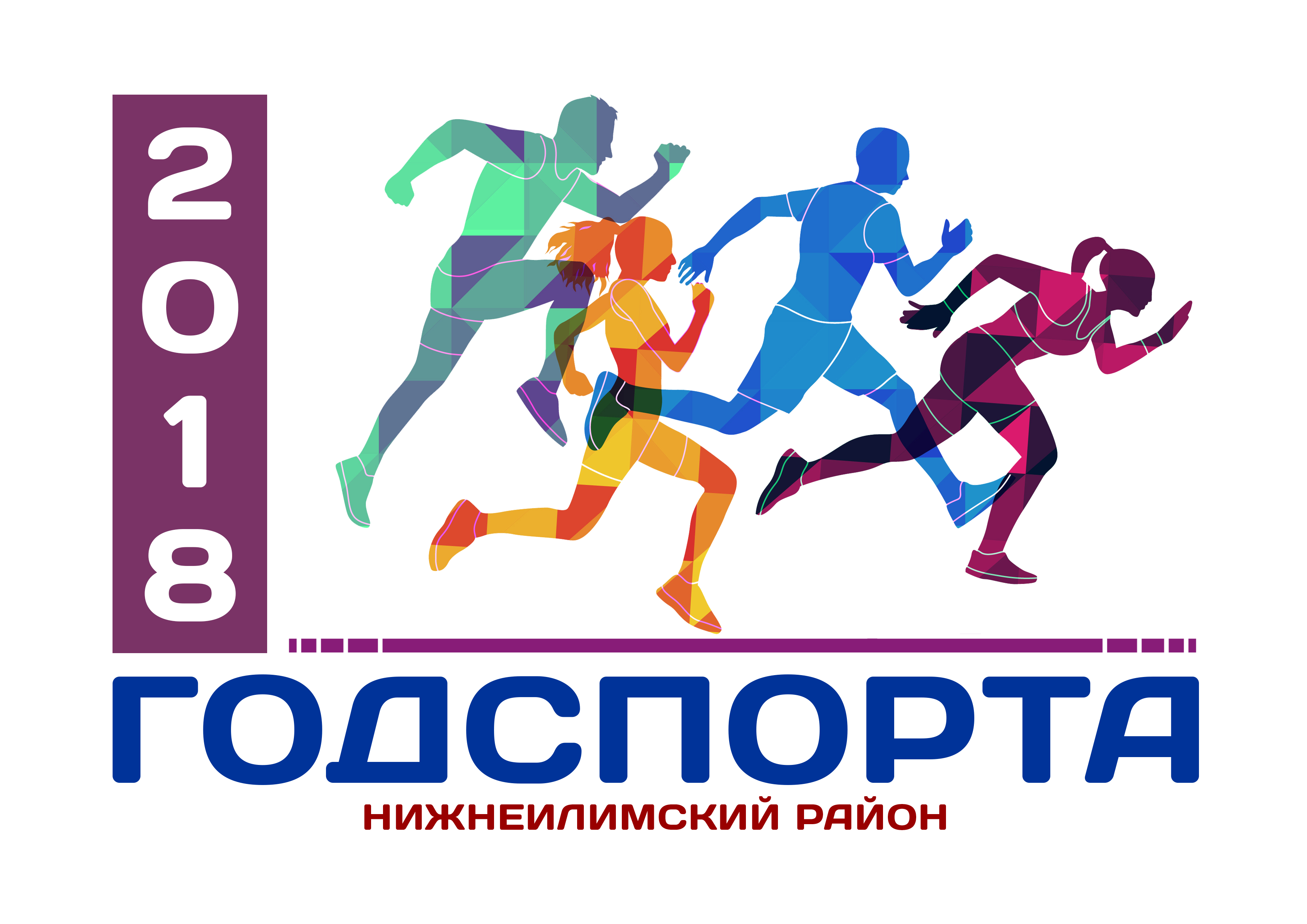 4. Дальнинское СП5. Заморское СП6. Коршуновское СП7. Новоилимское СП8. Радищевское ГП9. Речушинское СП10. Семигорское СП11. Соцгородокское СП12. Хребтовское ГП13. Шестаковское ГП14. Янгелевское ГПвремяНаименование мероприятияМесто проведения6 июля  (пятница)6 июля  (пятница)6 июля  (пятница)08.00 – 14.00Заезд команд. Встреча автобусами команд, прибывших ж/д транспортом.                             Размещение команд в комнатах / кабинетах/ помещениях  (по акту приёмки-передачи)МОУ «Радищевская СОШ»           10.00 – 13.00Работа мандатной комиссии:приём заявок и документовКДК «Спектр», большой зал13.00 – 14.00Обед СТОЛОВАЯ   МОУ «Радищевская СОШ» 14.30 - 16.00Заседание судейской коллегии с участие руководителей команд, заместителей, представителей команд.КДК «Спектр»,большой зал17.00 – 19.40Соревнования: Мини-футболВолейбол муж.Волейбол жен.Настольный теннисРусские шашкихоккейный кортволейбольная площадкаКДК «Спектр», спортзалКДК «Спектр», фойеКДК «Спектр», фойе17.00 – 19.40Соревнования, выполнение видов испытаний (тестов)  ВФСК ГТО: Прыжок в длину с места толчком двумя ногамиНаклон вперёд из положения стоя с прямыми ногами на гимнастической скамьеПодтягивание из виса лежа на низкой перекладине 90 смСгибание и разгибание рук в упоре лежа на полу   Поднимание туловища из положения лёжа на спинеСпортзал МОУ «Радищевская СОШ»18.00 - 19.30УжинСТОЛОВАЯ    МОУ «Радищевская СОШ» 20.00 – 24.00Торжественное открытие районных летних спортивных игр.Культурно-развлекательная программа «О, спорт! Ты – мир!»Площадь у МОУ «Радищевская СОШ»»00.00Отбой7 июля (суббота)7 июля (суббота)7 июля (суббота)8.00 – 9.00ЗавтракСТОЛОВАЯ    МОУ «Радищевская СОШ»8.00 – 8.30Мастер-класс по армрестлингу Каждый участник соревнований по армрестлингу обязан пройти мастер-класс. Мастер-класс проводится одновременно для всех участников соревнований, начало в 8.00.МОУ «Радищевская СОШ»8.30 – 10.00Соревнования, выполнение  видов испытаний (тестов) ВФСК ГТО:Прыжок в длину с разбега   Метание спортивного снаряда (граната)Бег на 60 м  8.30 – 12.30Соревнования, выполнение  видов испытаний (тестов) ВФСК ГТО:Стрельба из пневматической винтовки из положения сидя или стоя с опорой локтей о стол или стойку   МОУ «Радищевская СОШ», спортзал 10.00 – 13.00Соревнования: 10.00 – 13.00Мини-футболхоккейный корт10.00 – 13.00Волейбол муж.волейбольная площадка10.00 – 13.00Волейбол жен.КДК «Спектр», спортзал10.00 – 13.00Гиревой спорт (разминка, допуск, соревнования)спортПлощадка «Гири//Армрестлинг»10.00 – 13.00Настольный теннисКДК «Спектр», фойе10.00 – 13.00Русские шашкиКДК «Спектр», фойе10.00 – 13.00ДартсКДК «Спектр», фойе13.00 - 15.00ОбедСТОЛОВАЯ    МОУ «Радищевская СОШ»15.00 - 18.00Соревнования:15.00 - 18.00Мини-футболхоккейный корт15.00 - 18.00Волейбол муж. волейбольная площадка 15.00 - 18.00Волейбол жен.КДК «Спектр», спортзал15.00 - 18.00АрмрестлингспортПлощадка «Гири//Армрестлинг»15.00 - 18.00Настольный теннисКДК «Спектр», фойе15.00 - 18.00Русские шашкиКДК «Спектр», фойе15.00 - 18.00ДартсКДК «Спектр», фойе15.00 - 18.00Соревнования, выполнение  видов испытаний (тестов) ВФСК ГТО:Подтягивание из виса на высокой перекладине   Рывок гири 16 кг      спортПлощадка «Подтягивание»спортПлощадка «Гири//Армрестлинг»18.30 – 20.00Соревнования, выполнение  видов испытаний (тестов) ВФСК ГТО:Бег на 2 кмБег на 3 км  лесопарк (по пересеченной местности)18.00 – 19.30УжинСТОЛОВАЯ МОУ «Радищевская СОШ»19.30 – 21.00Семейная (весёлая) эстафета «Мама, папа, я – спортивная семья!», посвященная Дню семьи, любви и верностихоккейный корт21.00 – 24.00Праздничная культурно-развлекательная программаПлощадь у КДК «Спектр»00.00Отбой8 июля (воскресенье)8 июля (воскресенье)8 июля (воскресенье)8.00 – 9.00ЗавтракСТОЛОВАЯ    МОУ «Радищевская СОШ»8.30 - 10.00Легкоатлетическая   эстафеталесопарк (по пересеченной местности)10.00 – 13.00Мини-Футбол  (финал # за 1и 2 место)Волейбол муж  (финал # за 1 и 2 место)Волейбол жен  (финал # за 1 и 2 место)хоккейный кортволейбольная площадкаКДК «Спектр», спортзал10.00 - 12.00Перетягивание   канатахоккейный корт13.00 - 14.00ОбедСТОЛОВАЯ    МОУ «Радищевская СОШ»13.00 - 14.00Сдача комнат/кабинетов/помещений  (по акту приемки-передачи)МОУ «Радищевская СОШ»14.30 – 16.00Торжественное закрытие районных летних спортивных игрКДК  «Спектр»с 16.30 Отъезд участников соревнований№п/пФамилия Имя Отчество(полностью)Дата рождения(дд.мм.гг.)ПолныхлетАдрес места жительствав соответствиис регистрациейПаспорт (серия, номер,кем и когда выдан)Вид спортаМедиц.допуск (виза врача)+ дата, подпись, печать1.Петров Петр Петрович23.03.196058 летп. Игирма ул…, д…., кв…………..Волейбол (м)здоров, допущен04.07.2018        подпись +печать2.……n n+1Руководитель команды: n+2Заместитель руководителя команды:№п/пФамилия Имя Отчество(полностью)Дата рождения(дд.мм.гг.)ПолныхлетВесовая категория(если – гиревой спорт и армрестлинг)Медиц.допуск (виза врача)+ дата, подпись, печать1.Петров Петр Петрович23.03.196058 летздоров, допущен04.07.2018             подпись +печать2.……№п/пФамилия Имя Отчество(полностью)Дата рождения(дд.мм.гг.)ПолныхлетСтупеньУИН (ID-номер)Медиц.допуск (виза врача)+ дата, подпись, печатьVI ступень (18-29 лет)1. (м)Петров Петр Петрович23.03.199820 летVI  (11 цифр)здоров, допущен04.07.2018                подпись +печать2. (м)3. (ж)4. (ж)VII ступень (30-39 лет)1. (м)2. (м)3. (ж)4. (ж)